   Hong Kong Organic Resource Centre Certification Ltd.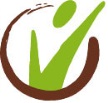    Input Manufacturing Certification Application FormPlease fill out this form if you or your operation are/is applying for input manufacturing certification or renewal. Use additional sheets if necessary. Attach a Product Profile sheet for each product requested for certification, a current schematic product flow chart and facility map.Fill in is not needed for Part 4 & Part 5 if the input product is IFOAM accredited or equivalent.Part 1:General InformationPart 1:General InformationPart 1:General InformationPart 1:General InformationApplicant/Corporation NameApplicant/Corporation NameApplicant/Corporation NameORC-Cert Organic Cert No. (if available）If application is made in the name of a corporation, please provide the following information:If application is made in the name of a corporation, please provide the following information:If application is made in the name of a corporation, please provide the following information:If application is made in the name of a corporation, please provide the following information:Name of authorized person:Position of authorized person in the corporation/organization:Position of authorized person in the corporation/organization:Position of authorized person in the corporation/organization:Correspondence Address (Office)Input Production Plant / Warehouse Address (if different from correspondence address)Input Production Plant / Warehouse Address (if different from correspondence address)Input Production Plant / Warehouse Address (if different from correspondence address)Tel                      FaxTel                      Fax Tel                      Fax Tel                      Fax E-mailWebsiteWebsiteWebsiteName of person overseeing the input production:Name of person overseeing the input production:Name of person overseeing the input production:Name of person overseeing the input production:Legal Status:  Sole Proprietorship    Limited    Partnership    Government Incorporation Registered Under Legislation    Other:                            Legal Status:  Sole Proprietorship    Limited    Partnership    Government Incorporation Registered Under Legislation    Other:                            Legal Status:  Sole Proprietorship    Limited    Partnership    Government Incorporation Registered Under Legislation    Other:                            Legal Status:  Sole Proprietorship    Limited    Partnership    Government Incorporation Registered Under Legislation    Other:                            License no.Number of employeesNumber of employeesNumber of employeesHave you ever applied for organic certification from other agencies or are you currently applying for organic certification from other agencies?     Yes (Please provide the following information)    NoHave you ever applied for organic certification from other agencies or are you currently applying for organic certification from other agencies?     Yes (Please provide the following information)    NoHave you ever applied for organic certification from other agencies or are you currently applying for organic certification from other agencies?     Yes (Please provide the following information)    NoHave you ever applied for organic certification from other agencies or are you currently applying for organic certification from other agencies?     Yes (Please provide the following information)    NoName of certification agency:Year of application:Result:Name of certification agency:Year of application:Result:Name of certification agency:Year of application:Result:Name of certification agency:Year of application:Result:Have your certification ever been denied, suspended or revoked, or have you received a notice of noncompliance in the past from other certifying agencies?    Yes     NoHave any certification agencies issued a conditional certification to you in the past 1 year?     Yes     NoPlease provide information on the most recent certification decision by other certifying agencies and above issues and the corrective actions taken in response.Have your certification ever been denied, suspended or revoked, or have you received a notice of noncompliance in the past from other certifying agencies?    Yes     NoHave any certification agencies issued a conditional certification to you in the past 1 year?     Yes     NoPlease provide information on the most recent certification decision by other certifying agencies and above issues and the corrective actions taken in response.Have your certification ever been denied, suspended or revoked, or have you received a notice of noncompliance in the past from other certifying agencies?    Yes     NoHave any certification agencies issued a conditional certification to you in the past 1 year?     Yes     NoPlease provide information on the most recent certification decision by other certifying agencies and above issues and the corrective actions taken in response.Have your certification ever been denied, suspended or revoked, or have you received a notice of noncompliance in the past from other certifying agencies?    Yes     NoHave any certification agencies issued a conditional certification to you in the past 1 year?     Yes     NoPlease provide information on the most recent certification decision by other certifying agencies and above issues and the corrective actions taken in response.Do you have a copy of current ORC-Cert Organic Production, Aquaculture, Processing and Input Manufacturing Standard (IFOAM Accredited Version)?    Yes     NoDo you have a copy of current ORC-Cert Organic Production, Aquaculture, Processing and Input Manufacturing Standard (IFOAM Accredited Version)?    Yes     NoDo you understand the current ORC-Cert Organic Production, Aquaculture, Processing and Input Manufacturing Stadard (IFOAM Accredited Version)?   Yes     No Do you understand the current ORC-Cert Organic Production, Aquaculture, Processing and Input Manufacturing Stadard (IFOAM Accredited Version)?   Yes     No Available time for contact: Morning       Afternoon       EveningAvailable time for contact: Morning       Afternoon       EveningAvailable time for inspection:Date:  Mon to Fri     Sat    SunTime:  Morning     Afternoon     EveningAvailable time for inspection:Date:  Mon to Fri     Sat    SunTime:  Morning     Afternoon     EveningType of Input: Fertilizer     Soil Conditioner     Crop Protectants/ Growth Regulators     Other (Please specify:_________________)Are you input manufacturing handling organic and non-organic products at the same time?     Yes        NoPart 2: Input Product ProfilePart 2: Input Product ProfilePart 2: Input Product ProfilePart 2: Input Product ProfilePart 2: Input Product ProfilePart 2: Input Product ProfilePart 2: Input Product ProfilePart 2: Input Product ProfileName of input product requested for Certification Name of input product requested for Certification Name of input product requested for Certification Name of input product requested for Certification Name of input product requested for Certification Name of input product requested for Certification Name of input product requested for Certification Name of input product requested for Certification Product Composition: Complete the information of all ingredients, including water and salt contained in this product. Product Composition: Complete the information of all ingredients, including water and salt contained in this product. Product Composition: Complete the information of all ingredients, including water and salt contained in this product. Product Composition: Complete the information of all ingredients, including water and salt contained in this product. Product Composition: Complete the information of all ingredients, including water and salt contained in this product. Product Composition: Complete the information of all ingredients, including water and salt contained in this product. Product Composition: Complete the information of all ingredients, including water and salt contained in this product. Product Composition: Complete the information of all ingredients, including water and salt contained in this product. Ingredient（include all active and inactive ingredients）Certified organic()Certifying agent Supplier If non-organic ingredient is used, check if it is listed in Appendix 7.2 ()If use non-organic ingredient not listed in Appendix 7.2, specify the reason for use and submit documentations of commercially unavailableCheck if GMO()% in finished productDoes this product include organic and non-organic forms of the same ingredient?   Yes，specify:                                                                 NoDoes this product include organic and non-organic forms of the same ingredient?   Yes，specify:                                                                 NoDoes this product include organic and non-organic forms of the same ingredient?   Yes，specify:                                                                 NoDoes this product include organic and non-organic forms of the same ingredient?   Yes，specify:                                                                 NoDoes this product include organic and non-organic forms of the same ingredient?   Yes，specify:                                                                 NoDoes this product include organic and non-organic forms of the same ingredient?   Yes，specify:                                                                 NoDoes this product include organic and non-organic forms of the same ingredient?   Yes，specify:                                                                 NoDoes this product include organic and non-organic forms of the same ingredient?   Yes，specify:                                                                 NoPart 3: Product LabelingList all the label information of the input product(s) requested for certification.Part 4: WaterDo you use water during the course of input manufacturing?     Yes (Answer the following questions）     No( Go to Part 5))Check ways water is used:     Ingredient    Processing aid    Cooking    Cooling    Cleaning products    Cleaning equipment     Product transport     Other:                Water source:     Municipal    Well    Pool     Other:                                                 List any known potential water contaminants:                                                                                                                If water used come from on-farm pool, is it for conventional production at the same time?    Yes        NoDoes the water used in processing and handling meet the requirements of World Health Organization Guidelines for Drinking-water quality?(Attach copy of water test if available)    Yes        NoIs there any on-site water treatment system?    Yes        NoPart 5: Maintenance of Organic IntegrityPart 5: Maintenance of Organic IntegrityPart 5: Maintenance of Organic IntegrityPart 5: Maintenance of Organic IntegrityPart 5: Maintenance of Organic IntegrityPart 5: Maintenance of Organic IntegrityPart 5: Maintenance of Organic IntegrityPart 5: Maintenance of Organic IntegrityPart 5: Maintenance of Organic IntegrityPart 5: Maintenance of Organic IntegrityPart 5: Maintenance of Organic IntegrityPart 5: Maintenance of Organic IntegrityPart 5: Maintenance of Organic IntegrityPart 5: Maintenance of Organic IntegrityPart 5: Maintenance of Organic IntegrityPart 5: Maintenance of Organic IntegrityPart 5: Maintenance of Organic IntegrityPart 5: Maintenance of Organic IntegrityPart 5: Maintenance of Organic IntegrityPart 5: Maintenance of Organic IntegrityPart 5: Maintenance of Organic IntegrityA. Product FlowA. Product FlowA. Product FlowA. Product FlowA. Product FlowA. Product FlowA. Product FlowA. Product FlowA. Product FlowA. Product FlowA. Product FlowA. Product FlowA. Product FlowA. Product FlowA. Product FlowA. Product FlowA. Product FlowA. Product FlowA. Product FlowA. Product FlowA. Product FlowAttach a complete written description or schematic product flow chart which shows the movement of the input product, from incoming/receiving through production to outgoing/shipping. Indicate where ingredients are added and processing aids are used. All equipment and storage areas must be identified.Attach a complete written description or schematic product flow chart which shows the movement of the input product, from incoming/receiving through production to outgoing/shipping. Indicate where ingredients are added and processing aids are used. All equipment and storage areas must be identified.Attach a complete written description or schematic product flow chart which shows the movement of the input product, from incoming/receiving through production to outgoing/shipping. Indicate where ingredients are added and processing aids are used. All equipment and storage areas must be identified.Attach a complete written description or schematic product flow chart which shows the movement of the input product, from incoming/receiving through production to outgoing/shipping. Indicate where ingredients are added and processing aids are used. All equipment and storage areas must be identified.Attach a complete written description or schematic product flow chart which shows the movement of the input product, from incoming/receiving through production to outgoing/shipping. Indicate where ingredients are added and processing aids are used. All equipment and storage areas must be identified.Attach a complete written description or schematic product flow chart which shows the movement of the input product, from incoming/receiving through production to outgoing/shipping. Indicate where ingredients are added and processing aids are used. All equipment and storage areas must be identified.Attach a complete written description or schematic product flow chart which shows the movement of the input product, from incoming/receiving through production to outgoing/shipping. Indicate where ingredients are added and processing aids are used. All equipment and storage areas must be identified.Attach a complete written description or schematic product flow chart which shows the movement of the input product, from incoming/receiving through production to outgoing/shipping. Indicate where ingredients are added and processing aids are used. All equipment and storage areas must be identified.Attach a complete written description or schematic product flow chart which shows the movement of the input product, from incoming/receiving through production to outgoing/shipping. Indicate where ingredients are added and processing aids are used. All equipment and storage areas must be identified.Attach a complete written description or schematic product flow chart which shows the movement of the input product, from incoming/receiving through production to outgoing/shipping. Indicate where ingredients are added and processing aids are used. All equipment and storage areas must be identified.Attach a complete written description or schematic product flow chart which shows the movement of the input product, from incoming/receiving through production to outgoing/shipping. Indicate where ingredients are added and processing aids are used. All equipment and storage areas must be identified.Attach a complete written description or schematic product flow chart which shows the movement of the input product, from incoming/receiving through production to outgoing/shipping. Indicate where ingredients are added and processing aids are used. All equipment and storage areas must be identified.Attach a complete written description or schematic product flow chart which shows the movement of the input product, from incoming/receiving through production to outgoing/shipping. Indicate where ingredients are added and processing aids are used. All equipment and storage areas must be identified.Attach a complete written description or schematic product flow chart which shows the movement of the input product, from incoming/receiving through production to outgoing/shipping. Indicate where ingredients are added and processing aids are used. All equipment and storage areas must be identified.Attach a complete written description or schematic product flow chart which shows the movement of the input product, from incoming/receiving through production to outgoing/shipping. Indicate where ingredients are added and processing aids are used. All equipment and storage areas must be identified.Attach a complete written description or schematic product flow chart which shows the movement of the input product, from incoming/receiving through production to outgoing/shipping. Indicate where ingredients are added and processing aids are used. All equipment and storage areas must be identified.Attach a complete written description or schematic product flow chart which shows the movement of the input product, from incoming/receiving through production to outgoing/shipping. Indicate where ingredients are added and processing aids are used. All equipment and storage areas must be identified.Attach a complete written description or schematic product flow chart which shows the movement of the input product, from incoming/receiving through production to outgoing/shipping. Indicate where ingredients are added and processing aids are used. All equipment and storage areas must be identified.Attach a complete written description or schematic product flow chart which shows the movement of the input product, from incoming/receiving through production to outgoing/shipping. Indicate where ingredients are added and processing aids are used. All equipment and storage areas must be identified.Attach a complete written description or schematic product flow chart which shows the movement of the input product, from incoming/receiving through production to outgoing/shipping. Indicate where ingredients are added and processing aids are used. All equipment and storage areas must be identified.Attach a complete written description or schematic product flow chart which shows the movement of the input product, from incoming/receiving through production to outgoing/shipping. Indicate where ingredients are added and processing aids are used. All equipment and storage areas must be identified.B. MonitoringB. MonitoringB. MonitoringB. MonitoringB. MonitoringB. MonitoringB. MonitoringB. MonitoringB. MonitoringB. MonitoringB. MonitoringB. MonitoringB. MonitoringB. MonitoringB. MonitoringB. MonitoringB. MonitoringB. MonitoringB. MonitoringB. MonitoringB. MonitoringDo you have a program in place to monitor areas of potential commingling and contamination?    Yes      NoIf yes，describe:                                                                                 Do you have a Quality Assurance program in place?    Yes     No    If yes, what program do you use?  ISO     HACCP     TQM     Other:                    Are any outside quality assessment services used (e.g. Federation of Hong Kong Industries)?     Yes     NoIf yes，Name of company or organization:                                                             Do you have the following testing?     Ingredients tested prior to purchase     Ingredients tested upon receipt     Products tested during production     Finished products tested     Other:                                                             How do you prevent the use of ingredient produced using genetic engineering or contaminated by prohibited material?     GE testing      letters from manufacturers      Other:                                     Are ingredient samples retained?              Yes，how long:                   NoAre finished product samples retained?         Yes，how long:                   NoDo you have a product recall system in place?    Yes                             NoDo you have a program in place to monitor areas of potential commingling and contamination?    Yes      NoIf yes，describe:                                                                                 Do you have a Quality Assurance program in place?    Yes     No    If yes, what program do you use?  ISO     HACCP     TQM     Other:                    Are any outside quality assessment services used (e.g. Federation of Hong Kong Industries)?     Yes     NoIf yes，Name of company or organization:                                                             Do you have the following testing?     Ingredients tested prior to purchase     Ingredients tested upon receipt     Products tested during production     Finished products tested     Other:                                                             How do you prevent the use of ingredient produced using genetic engineering or contaminated by prohibited material?     GE testing      letters from manufacturers      Other:                                     Are ingredient samples retained?              Yes，how long:                   NoAre finished product samples retained?         Yes，how long:                   NoDo you have a product recall system in place?    Yes                             NoDo you have a program in place to monitor areas of potential commingling and contamination?    Yes      NoIf yes，describe:                                                                                 Do you have a Quality Assurance program in place?    Yes     No    If yes, what program do you use?  ISO     HACCP     TQM     Other:                    Are any outside quality assessment services used (e.g. Federation of Hong Kong Industries)?     Yes     NoIf yes，Name of company or organization:                                                             Do you have the following testing?     Ingredients tested prior to purchase     Ingredients tested upon receipt     Products tested during production     Finished products tested     Other:                                                             How do you prevent the use of ingredient produced using genetic engineering or contaminated by prohibited material?     GE testing      letters from manufacturers      Other:                                     Are ingredient samples retained?              Yes，how long:                   NoAre finished product samples retained?         Yes，how long:                   NoDo you have a product recall system in place?    Yes                             NoDo you have a program in place to monitor areas of potential commingling and contamination?    Yes      NoIf yes，describe:                                                                                 Do you have a Quality Assurance program in place?    Yes     No    If yes, what program do you use?  ISO     HACCP     TQM     Other:                    Are any outside quality assessment services used (e.g. Federation of Hong Kong Industries)?     Yes     NoIf yes，Name of company or organization:                                                             Do you have the following testing?     Ingredients tested prior to purchase     Ingredients tested upon receipt     Products tested during production     Finished products tested     Other:                                                             How do you prevent the use of ingredient produced using genetic engineering or contaminated by prohibited material?     GE testing      letters from manufacturers      Other:                                     Are ingredient samples retained?              Yes，how long:                   NoAre finished product samples retained?         Yes，how long:                   NoDo you have a product recall system in place?    Yes                             NoDo you have a program in place to monitor areas of potential commingling and contamination?    Yes      NoIf yes，describe:                                                                                 Do you have a Quality Assurance program in place?    Yes     No    If yes, what program do you use?  ISO     HACCP     TQM     Other:                    Are any outside quality assessment services used (e.g. Federation of Hong Kong Industries)?     Yes     NoIf yes，Name of company or organization:                                                             Do you have the following testing?     Ingredients tested prior to purchase     Ingredients tested upon receipt     Products tested during production     Finished products tested     Other:                                                             How do you prevent the use of ingredient produced using genetic engineering or contaminated by prohibited material?     GE testing      letters from manufacturers      Other:                                     Are ingredient samples retained?              Yes，how long:                   NoAre finished product samples retained?         Yes，how long:                   NoDo you have a product recall system in place?    Yes                             NoDo you have a program in place to monitor areas of potential commingling and contamination?    Yes      NoIf yes，describe:                                                                                 Do you have a Quality Assurance program in place?    Yes     No    If yes, what program do you use?  ISO     HACCP     TQM     Other:                    Are any outside quality assessment services used (e.g. Federation of Hong Kong Industries)?     Yes     NoIf yes，Name of company or organization:                                                             Do you have the following testing?     Ingredients tested prior to purchase     Ingredients tested upon receipt     Products tested during production     Finished products tested     Other:                                                             How do you prevent the use of ingredient produced using genetic engineering or contaminated by prohibited material?     GE testing      letters from manufacturers      Other:                                     Are ingredient samples retained?              Yes，how long:                   NoAre finished product samples retained?         Yes，how long:                   NoDo you have a product recall system in place?    Yes                             NoDo you have a program in place to monitor areas of potential commingling and contamination?    Yes      NoIf yes，describe:                                                                                 Do you have a Quality Assurance program in place?    Yes     No    If yes, what program do you use?  ISO     HACCP     TQM     Other:                    Are any outside quality assessment services used (e.g. Federation of Hong Kong Industries)?     Yes     NoIf yes，Name of company or organization:                                                             Do you have the following testing?     Ingredients tested prior to purchase     Ingredients tested upon receipt     Products tested during production     Finished products tested     Other:                                                             How do you prevent the use of ingredient produced using genetic engineering or contaminated by prohibited material?     GE testing      letters from manufacturers      Other:                                     Are ingredient samples retained?              Yes，how long:                   NoAre finished product samples retained?         Yes，how long:                   NoDo you have a product recall system in place?    Yes                             NoDo you have a program in place to monitor areas of potential commingling and contamination?    Yes      NoIf yes，describe:                                                                                 Do you have a Quality Assurance program in place?    Yes     No    If yes, what program do you use?  ISO     HACCP     TQM     Other:                    Are any outside quality assessment services used (e.g. Federation of Hong Kong Industries)?     Yes     NoIf yes，Name of company or organization:                                                             Do you have the following testing?     Ingredients tested prior to purchase     Ingredients tested upon receipt     Products tested during production     Finished products tested     Other:                                                             How do you prevent the use of ingredient produced using genetic engineering or contaminated by prohibited material?     GE testing      letters from manufacturers      Other:                                     Are ingredient samples retained?              Yes，how long:                   NoAre finished product samples retained?         Yes，how long:                   NoDo you have a product recall system in place?    Yes                             NoDo you have a program in place to monitor areas of potential commingling and contamination?    Yes      NoIf yes，describe:                                                                                 Do you have a Quality Assurance program in place?    Yes     No    If yes, what program do you use?  ISO     HACCP     TQM     Other:                    Are any outside quality assessment services used (e.g. Federation of Hong Kong Industries)?     Yes     NoIf yes，Name of company or organization:                                                             Do you have the following testing?     Ingredients tested prior to purchase     Ingredients tested upon receipt     Products tested during production     Finished products tested     Other:                                                             How do you prevent the use of ingredient produced using genetic engineering or contaminated by prohibited material?     GE testing      letters from manufacturers      Other:                                     Are ingredient samples retained?              Yes，how long:                   NoAre finished product samples retained?         Yes，how long:                   NoDo you have a product recall system in place?    Yes                             NoDo you have a program in place to monitor areas of potential commingling and contamination?    Yes      NoIf yes，describe:                                                                                 Do you have a Quality Assurance program in place?    Yes     No    If yes, what program do you use?  ISO     HACCP     TQM     Other:                    Are any outside quality assessment services used (e.g. Federation of Hong Kong Industries)?     Yes     NoIf yes，Name of company or organization:                                                             Do you have the following testing?     Ingredients tested prior to purchase     Ingredients tested upon receipt     Products tested during production     Finished products tested     Other:                                                             How do you prevent the use of ingredient produced using genetic engineering or contaminated by prohibited material?     GE testing      letters from manufacturers      Other:                                     Are ingredient samples retained?              Yes，how long:                   NoAre finished product samples retained?         Yes，how long:                   NoDo you have a product recall system in place?    Yes                             NoDo you have a program in place to monitor areas of potential commingling and contamination?    Yes      NoIf yes，describe:                                                                                 Do you have a Quality Assurance program in place?    Yes     No    If yes, what program do you use?  ISO     HACCP     TQM     Other:                    Are any outside quality assessment services used (e.g. Federation of Hong Kong Industries)?     Yes     NoIf yes，Name of company or organization:                                                             Do you have the following testing?     Ingredients tested prior to purchase     Ingredients tested upon receipt     Products tested during production     Finished products tested     Other:                                                             How do you prevent the use of ingredient produced using genetic engineering or contaminated by prohibited material?     GE testing      letters from manufacturers      Other:                                     Are ingredient samples retained?              Yes，how long:                   NoAre finished product samples retained?         Yes，how long:                   NoDo you have a product recall system in place?    Yes                             NoDo you have a program in place to monitor areas of potential commingling and contamination?    Yes      NoIf yes，describe:                                                                                 Do you have a Quality Assurance program in place?    Yes     No    If yes, what program do you use?  ISO     HACCP     TQM     Other:                    Are any outside quality assessment services used (e.g. Federation of Hong Kong Industries)?     Yes     NoIf yes，Name of company or organization:                                                             Do you have the following testing?     Ingredients tested prior to purchase     Ingredients tested upon receipt     Products tested during production     Finished products tested     Other:                                                             How do you prevent the use of ingredient produced using genetic engineering or contaminated by prohibited material?     GE testing      letters from manufacturers      Other:                                     Are ingredient samples retained?              Yes，how long:                   NoAre finished product samples retained?         Yes，how long:                   NoDo you have a product recall system in place?    Yes                             NoDo you have a program in place to monitor areas of potential commingling and contamination?    Yes      NoIf yes，describe:                                                                                 Do you have a Quality Assurance program in place?    Yes     No    If yes, what program do you use?  ISO     HACCP     TQM     Other:                    Are any outside quality assessment services used (e.g. Federation of Hong Kong Industries)?     Yes     NoIf yes，Name of company or organization:                                                             Do you have the following testing?     Ingredients tested prior to purchase     Ingredients tested upon receipt     Products tested during production     Finished products tested     Other:                                                             How do you prevent the use of ingredient produced using genetic engineering or contaminated by prohibited material?     GE testing      letters from manufacturers      Other:                                     Are ingredient samples retained?              Yes，how long:                   NoAre finished product samples retained?         Yes，how long:                   NoDo you have a product recall system in place?    Yes                             NoDo you have a program in place to monitor areas of potential commingling and contamination?    Yes      NoIf yes，describe:                                                                                 Do you have a Quality Assurance program in place?    Yes     No    If yes, what program do you use?  ISO     HACCP     TQM     Other:                    Are any outside quality assessment services used (e.g. Federation of Hong Kong Industries)?     Yes     NoIf yes，Name of company or organization:                                                             Do you have the following testing?     Ingredients tested prior to purchase     Ingredients tested upon receipt     Products tested during production     Finished products tested     Other:                                                             How do you prevent the use of ingredient produced using genetic engineering or contaminated by prohibited material?     GE testing      letters from manufacturers      Other:                                     Are ingredient samples retained?              Yes，how long:                   NoAre finished product samples retained?         Yes，how long:                   NoDo you have a product recall system in place?    Yes                             NoDo you have a program in place to monitor areas of potential commingling and contamination?    Yes      NoIf yes，describe:                                                                                 Do you have a Quality Assurance program in place?    Yes     No    If yes, what program do you use?  ISO     HACCP     TQM     Other:                    Are any outside quality assessment services used (e.g. Federation of Hong Kong Industries)?     Yes     NoIf yes，Name of company or organization:                                                             Do you have the following testing?     Ingredients tested prior to purchase     Ingredients tested upon receipt     Products tested during production     Finished products tested     Other:                                                             How do you prevent the use of ingredient produced using genetic engineering or contaminated by prohibited material?     GE testing      letters from manufacturers      Other:                                     Are ingredient samples retained?              Yes，how long:                   NoAre finished product samples retained?         Yes，how long:                   NoDo you have a product recall system in place?    Yes                             NoDo you have a program in place to monitor areas of potential commingling and contamination?    Yes      NoIf yes，describe:                                                                                 Do you have a Quality Assurance program in place?    Yes     No    If yes, what program do you use?  ISO     HACCP     TQM     Other:                    Are any outside quality assessment services used (e.g. Federation of Hong Kong Industries)?     Yes     NoIf yes，Name of company or organization:                                                             Do you have the following testing?     Ingredients tested prior to purchase     Ingredients tested upon receipt     Products tested during production     Finished products tested     Other:                                                             How do you prevent the use of ingredient produced using genetic engineering or contaminated by prohibited material?     GE testing      letters from manufacturers      Other:                                     Are ingredient samples retained?              Yes，how long:                   NoAre finished product samples retained?         Yes，how long:                   NoDo you have a product recall system in place?    Yes                             NoDo you have a program in place to monitor areas of potential commingling and contamination?    Yes      NoIf yes，describe:                                                                                 Do you have a Quality Assurance program in place?    Yes     No    If yes, what program do you use?  ISO     HACCP     TQM     Other:                    Are any outside quality assessment services used (e.g. Federation of Hong Kong Industries)?     Yes     NoIf yes，Name of company or organization:                                                             Do you have the following testing?     Ingredients tested prior to purchase     Ingredients tested upon receipt     Products tested during production     Finished products tested     Other:                                                             How do you prevent the use of ingredient produced using genetic engineering or contaminated by prohibited material?     GE testing      letters from manufacturers      Other:                                     Are ingredient samples retained?              Yes，how long:                   NoAre finished product samples retained?         Yes，how long:                   NoDo you have a product recall system in place?    Yes                             NoDo you have a program in place to monitor areas of potential commingling and contamination?    Yes      NoIf yes，describe:                                                                                 Do you have a Quality Assurance program in place?    Yes     No    If yes, what program do you use?  ISO     HACCP     TQM     Other:                    Are any outside quality assessment services used (e.g. Federation of Hong Kong Industries)?     Yes     NoIf yes，Name of company or organization:                                                             Do you have the following testing?     Ingredients tested prior to purchase     Ingredients tested upon receipt     Products tested during production     Finished products tested     Other:                                                             How do you prevent the use of ingredient produced using genetic engineering or contaminated by prohibited material?     GE testing      letters from manufacturers      Other:                                     Are ingredient samples retained?              Yes，how long:                   NoAre finished product samples retained?         Yes，how long:                   NoDo you have a product recall system in place?    Yes                             NoDo you have a program in place to monitor areas of potential commingling and contamination?    Yes      NoIf yes，describe:                                                                                 Do you have a Quality Assurance program in place?    Yes     No    If yes, what program do you use?  ISO     HACCP     TQM     Other:                    Are any outside quality assessment services used (e.g. Federation of Hong Kong Industries)?     Yes     NoIf yes，Name of company or organization:                                                             Do you have the following testing?     Ingredients tested prior to purchase     Ingredients tested upon receipt     Products tested during production     Finished products tested     Other:                                                             How do you prevent the use of ingredient produced using genetic engineering or contaminated by prohibited material?     GE testing      letters from manufacturers      Other:                                     Are ingredient samples retained?              Yes，how long:                   NoAre finished product samples retained?         Yes，how long:                   NoDo you have a product recall system in place?    Yes                             NoDo you have a program in place to monitor areas of potential commingling and contamination?    Yes      NoIf yes，describe:                                                                                 Do you have a Quality Assurance program in place?    Yes     No    If yes, what program do you use?  ISO     HACCP     TQM     Other:                    Are any outside quality assessment services used (e.g. Federation of Hong Kong Industries)?     Yes     NoIf yes，Name of company or organization:                                                             Do you have the following testing?     Ingredients tested prior to purchase     Ingredients tested upon receipt     Products tested during production     Finished products tested     Other:                                                             How do you prevent the use of ingredient produced using genetic engineering or contaminated by prohibited material?     GE testing      letters from manufacturers      Other:                                     Are ingredient samples retained?              Yes，how long:                   NoAre finished product samples retained?         Yes，how long:                   NoDo you have a product recall system in place?    Yes                             NoDo you have a program in place to monitor areas of potential commingling and contamination?    Yes      NoIf yes，describe:                                                                                 Do you have a Quality Assurance program in place?    Yes     No    If yes, what program do you use?  ISO     HACCP     TQM     Other:                    Are any outside quality assessment services used (e.g. Federation of Hong Kong Industries)?     Yes     NoIf yes，Name of company or organization:                                                             Do you have the following testing?     Ingredients tested prior to purchase     Ingredients tested upon receipt     Products tested during production     Finished products tested     Other:                                                             How do you prevent the use of ingredient produced using genetic engineering or contaminated by prohibited material?     GE testing      letters from manufacturers      Other:                                     Are ingredient samples retained?              Yes，how long:                   NoAre finished product samples retained?         Yes，how long:                   NoDo you have a product recall system in place?    Yes                             NoC. EquipmentC. EquipmentC. EquipmentC. EquipmentC. EquipmentC. EquipmentC. EquipmentC. EquipmentC. EquipmentC. EquipmentC. EquipmentC. EquipmentC. EquipmentC. EquipmentC. EquipmentC. EquipmentC. EquipmentC. EquipmentC. EquipmentC. EquipmentC. EquipmentEquipment nameEquipment nameCapacityCapacityEquipment is cleaned prior to organic production ()Equipment is cleaned prior to organic production ()Equipment is cleaned prior to organic production ()Equipment is cleaned prior to organic production ()Check if cleansers, disinfectants, sanitizers used are in Appendix 7.2.3 ()Check if cleansers, disinfectants, sanitizers used are in Appendix 7.2.3 ()Check if cleansers, disinfectants, sanitizers used are in Appendix 7.2.3 ()Check if cleansers, disinfectants, sanitizers used are in Appendix 7.2.3 ()Check if cleansers, disinfectants, sanitizers used are in Appendix 7.2.3 ()Check if cleansers, disinfectants, sanitizers used are in Appendix 7.2.3 ()Cleaning is documented ()Cleaning is documented ()Cleaning is documented ()Cleaning is documented ()Equipment is purged prior to organic production ()Equipment is purged prior to organic production ()Equipment is purged prior to organic production ()If equipment is purged, describe purge procedures, quantities purged and the use of ingredients after purge, and keep the  records concerned:                                                                                   If equipment is purged, describe purge procedures, quantities purged and the use of ingredients after purge, and keep the  records concerned:                                                                                   If equipment is purged, describe purge procedures, quantities purged and the use of ingredients after purge, and keep the  records concerned:                                                                                   If equipment is purged, describe purge procedures, quantities purged and the use of ingredients after purge, and keep the  records concerned:                                                                                   If equipment is purged, describe purge procedures, quantities purged and the use of ingredients after purge, and keep the  records concerned:                                                                                   If equipment is purged, describe purge procedures, quantities purged and the use of ingredients after purge, and keep the  records concerned:                                                                                   If equipment is purged, describe purge procedures, quantities purged and the use of ingredients after purge, and keep the  records concerned:                                                                                   If equipment is purged, describe purge procedures, quantities purged and the use of ingredients after purge, and keep the  records concerned:                                                                                   If equipment is purged, describe purge procedures, quantities purged and the use of ingredients after purge, and keep the  records concerned:                                                                                   If equipment is purged, describe purge procedures, quantities purged and the use of ingredients after purge, and keep the  records concerned:                                                                                   If equipment is purged, describe purge procedures, quantities purged and the use of ingredients after purge, and keep the  records concerned:                                                                                   If equipment is purged, describe purge procedures, quantities purged and the use of ingredients after purge, and keep the  records concerned:                                                                                   If equipment is purged, describe purge procedures, quantities purged and the use of ingredients after purge, and keep the  records concerned:                                                                                   If equipment is purged, describe purge procedures, quantities purged and the use of ingredients after purge, and keep the  records concerned:                                                                                   If equipment is purged, describe purge procedures, quantities purged and the use of ingredients after purge, and keep the  records concerned:                                                                                   If equipment is purged, describe purge procedures, quantities purged and the use of ingredients after purge, and keep the  records concerned:                                                                                   If equipment is purged, describe purge procedures, quantities purged and the use of ingredients after purge, and keep the  records concerned:                                                                                   If equipment is purged, describe purge procedures, quantities purged and the use of ingredients after purge, and keep the  records concerned:                                                                                   If equipment is purged, describe purge procedures, quantities purged and the use of ingredients after purge, and keep the  records concerned:                                                                                   If equipment is purged, describe purge procedures, quantities purged and the use of ingredients after purge, and keep the  records concerned:                                                                                   If equipment is purged, describe purge procedures, quantities purged and the use of ingredients after purge, and keep the  records concerned:                                                                                   D. SanitationD. SanitationD. SanitationD. SanitationD. SanitationD. SanitationD. SanitationD. SanitationD. SanitationD. SanitationD. SanitationD. SanitationD. SanitationD. SanitationD. SanitationD. SanitationD. SanitationD. SanitationD. SanitationD. SanitationD. SanitationAttach MSDS or label information for cleanser, disinfectant and sanitizer products, if available.Attach MSDS or label information for cleanser, disinfectant and sanitizer products, if available.Attach MSDS or label information for cleanser, disinfectant and sanitizer products, if available.Attach MSDS or label information for cleanser, disinfectant and sanitizer products, if available.Attach MSDS or label information for cleanser, disinfectant and sanitizer products, if available.Attach MSDS or label information for cleanser, disinfectant and sanitizer products, if available.Attach MSDS or label information for cleanser, disinfectant and sanitizer products, if available.Attach MSDS or label information for cleanser, disinfectant and sanitizer products, if available.Attach MSDS or label information for cleanser, disinfectant and sanitizer products, if available.Attach MSDS or label information for cleanser, disinfectant and sanitizer products, if available.Attach MSDS or label information for cleanser, disinfectant and sanitizer products, if available.Attach MSDS or label information for cleanser, disinfectant and sanitizer products, if available.Attach MSDS or label information for cleanser, disinfectant and sanitizer products, if available.Attach MSDS or label information for cleanser, disinfectant and sanitizer products, if available.Attach MSDS or label information for cleanser, disinfectant and sanitizer products, if available.Attach MSDS or label information for cleanser, disinfectant and sanitizer products, if available.Attach MSDS or label information for cleanser, disinfectant and sanitizer products, if available.Attach MSDS or label information for cleanser, disinfectant and sanitizer products, if available.Attach MSDS or label information for cleanser, disinfectant and sanitizer products, if available.Attach MSDS or label information for cleanser, disinfectant and sanitizer products, if available.Attach MSDS or label information for cleanser, disinfectant and sanitizer products, if available.Cleaning methods used: Sweeping     Scraping     Vacuuming     Compressed air     Manual washing Clean in place (CIP)     Steam cleaning     sanitizing     Other:                               Cleaning methods used: Sweeping     Scraping     Vacuuming     Compressed air     Manual washing Clean in place (CIP)     Steam cleaning     sanitizing     Other:                               Cleaning methods used: Sweeping     Scraping     Vacuuming     Compressed air     Manual washing Clean in place (CIP)     Steam cleaning     sanitizing     Other:                               Cleaning methods used: Sweeping     Scraping     Vacuuming     Compressed air     Manual washing Clean in place (CIP)     Steam cleaning     sanitizing     Other:                               Cleaning methods used: Sweeping     Scraping     Vacuuming     Compressed air     Manual washing Clean in place (CIP)     Steam cleaning     sanitizing     Other:                               Cleaning methods used: Sweeping     Scraping     Vacuuming     Compressed air     Manual washing Clean in place (CIP)     Steam cleaning     sanitizing     Other:                               Cleaning methods used: Sweeping     Scraping     Vacuuming     Compressed air     Manual washing Clean in place (CIP)     Steam cleaning     sanitizing     Other:                               Cleaning methods used: Sweeping     Scraping     Vacuuming     Compressed air     Manual washing Clean in place (CIP)     Steam cleaning     sanitizing     Other:                               Cleaning methods used: Sweeping     Scraping     Vacuuming     Compressed air     Manual washing Clean in place (CIP)     Steam cleaning     sanitizing     Other:                               Cleaning methods used: Sweeping     Scraping     Vacuuming     Compressed air     Manual washing Clean in place (CIP)     Steam cleaning     sanitizing     Other:                               Cleaning methods used: Sweeping     Scraping     Vacuuming     Compressed air     Manual washing Clean in place (CIP)     Steam cleaning     sanitizing     Other:                               Cleaning methods used: Sweeping     Scraping     Vacuuming     Compressed air     Manual washing Clean in place (CIP)     Steam cleaning     sanitizing     Other:                               Cleaning methods used: Sweeping     Scraping     Vacuuming     Compressed air     Manual washing Clean in place (CIP)     Steam cleaning     sanitizing     Other:                               Cleaning methods used: Sweeping     Scraping     Vacuuming     Compressed air     Manual washing Clean in place (CIP)     Steam cleaning     sanitizing     Other:                               Cleaning methods used: Sweeping     Scraping     Vacuuming     Compressed air     Manual washing Clean in place (CIP)     Steam cleaning     sanitizing     Other:                               Cleaning methods used: Sweeping     Scraping     Vacuuming     Compressed air     Manual washing Clean in place (CIP)     Steam cleaning     sanitizing     Other:                               Cleaning methods used: Sweeping     Scraping     Vacuuming     Compressed air     Manual washing Clean in place (CIP)     Steam cleaning     sanitizing     Other:                               Cleaning methods used: Sweeping     Scraping     Vacuuming     Compressed air     Manual washing Clean in place (CIP)     Steam cleaning     sanitizing     Other:                               Cleaning methods used: Sweeping     Scraping     Vacuuming     Compressed air     Manual washing Clean in place (CIP)     Steam cleaning     sanitizing     Other:                               Cleaning methods used: Sweeping     Scraping     Vacuuming     Compressed air     Manual washing Clean in place (CIP)     Steam cleaning     sanitizing     Other:                               Cleaning methods used: Sweeping     Scraping     Vacuuming     Compressed air     Manual washing Clean in place (CIP)     Steam cleaning     sanitizing     Other:                               Provide information on your cleaning program and list all products used (include their category: I, II, III and not listed):Provide information on your cleaning program and list all products used (include their category: I, II, III and not listed):Provide information on your cleaning program and list all products used (include their category: I, II, III and not listed):Provide information on your cleaning program and list all products used (include their category: I, II, III and not listed):Provide information on your cleaning program and list all products used (include their category: I, II, III and not listed):Provide information on your cleaning program and list all products used (include their category: I, II, III and not listed):Provide information on your cleaning program and list all products used (include their category: I, II, III and not listed):Provide information on your cleaning program and list all products used (include their category: I, II, III and not listed):Provide information on your cleaning program and list all products used (include their category: I, II, III and not listed):Provide information on your cleaning program and list all products used (include their category: I, II, III and not listed):Provide information on your cleaning program and list all products used (include their category: I, II, III and not listed):Provide information on your cleaning program and list all products used (include their category: I, II, III and not listed):Provide information on your cleaning program and list all products used (include their category: I, II, III and not listed):Provide information on your cleaning program and list all products used (include their category: I, II, III and not listed):Provide information on your cleaning program and list all products used (include their category: I, II, III and not listed):Provide information on your cleaning program and list all products used (include their category: I, II, III and not listed):Provide information on your cleaning program and list all products used (include their category: I, II, III and not listed):Provide information on your cleaning program and list all products used (include their category: I, II, III and not listed):Provide information on your cleaning program and list all products used (include their category: I, II, III and not listed):Provide information on your cleaning program and list all products used (include their category: I, II, III and not listed):Provide information on your cleaning program and list all products used (include their category: I, II, III and not listed):Area/ProcessArea/ProcessArea/ProcessType of cleaningType of cleaningType of cleaningType of cleaningCleaning equipmentCleaning equipmentCleaning equipmentCleaning equipmentProducts usedProducts usedProducts usedProducts usedProducts usedFrequencyFrequencyFrequencyDocumented ()Documented ()Receiving areaReceiving areaReceiving areaIngredient storageIngredient storageIngredient storageProduct transferProduct transferProduct transferProduction areaProduction areaProduction areaEquipmentEquipmentEquipmentPackaging areaPackaging areaPackaging areaFinished product storageFinished product storageFinished product storageLoading dockLoading dockLoading dockTransport unitTransport unitTransport unitBuilding exteriorBuilding exteriorBuilding exteriorAccidental spillsAccidental spillsAccidental spillsOther:                 Other:                 Other:                 Do you test input product contact surfaces or rinsate for cleanser, disinfectant and sanitizer residues?   Yes    NoWhere are cleanser, disinfectant and sanitizer stored?                                                     Do you test input product contact surfaces or rinsate for cleanser, disinfectant and sanitizer residues?   Yes    NoWhere are cleanser, disinfectant and sanitizer stored?                                                     Do you test input product contact surfaces or rinsate for cleanser, disinfectant and sanitizer residues?   Yes    NoWhere are cleanser, disinfectant and sanitizer stored?                                                     Do you test input product contact surfaces or rinsate for cleanser, disinfectant and sanitizer residues?   Yes    NoWhere are cleanser, disinfectant and sanitizer stored?                                                     Do you test input product contact surfaces or rinsate for cleanser, disinfectant and sanitizer residues?   Yes    NoWhere are cleanser, disinfectant and sanitizer stored?                                                     Do you test input product contact surfaces or rinsate for cleanser, disinfectant and sanitizer residues?   Yes    NoWhere are cleanser, disinfectant and sanitizer stored?                                                     Do you test input product contact surfaces or rinsate for cleanser, disinfectant and sanitizer residues?   Yes    NoWhere are cleanser, disinfectant and sanitizer stored?                                                     Do you test input product contact surfaces or rinsate for cleanser, disinfectant and sanitizer residues?   Yes    NoWhere are cleanser, disinfectant and sanitizer stored?                                                     Do you test input product contact surfaces or rinsate for cleanser, disinfectant and sanitizer residues?   Yes    NoWhere are cleanser, disinfectant and sanitizer stored?                                                     Do you test input product contact surfaces or rinsate for cleanser, disinfectant and sanitizer residues?   Yes    NoWhere are cleanser, disinfectant and sanitizer stored?                                                     Do you test input product contact surfaces or rinsate for cleanser, disinfectant and sanitizer residues?   Yes    NoWhere are cleanser, disinfectant and sanitizer stored?                                                     Do you test input product contact surfaces or rinsate for cleanser, disinfectant and sanitizer residues?   Yes    NoWhere are cleanser, disinfectant and sanitizer stored?                                                     Do you test input product contact surfaces or rinsate for cleanser, disinfectant and sanitizer residues?   Yes    NoWhere are cleanser, disinfectant and sanitizer stored?                                                     Do you test input product contact surfaces or rinsate for cleanser, disinfectant and sanitizer residues?   Yes    NoWhere are cleanser, disinfectant and sanitizer stored?                                                     Do you test input product contact surfaces or rinsate for cleanser, disinfectant and sanitizer residues?   Yes    NoWhere are cleanser, disinfectant and sanitizer stored?                                                     Do you test input product contact surfaces or rinsate for cleanser, disinfectant and sanitizer residues?   Yes    NoWhere are cleanser, disinfectant and sanitizer stored?                                                     Do you test input product contact surfaces or rinsate for cleanser, disinfectant and sanitizer residues?   Yes    NoWhere are cleanser, disinfectant and sanitizer stored?                                                     Do you test input product contact surfaces or rinsate for cleanser, disinfectant and sanitizer residues?   Yes    NoWhere are cleanser, disinfectant and sanitizer stored?                                                     Do you test input product contact surfaces or rinsate for cleanser, disinfectant and sanitizer residues?   Yes    NoWhere are cleanser, disinfectant and sanitizer stored?                                                     Do you test input product contact surfaces or rinsate for cleanser, disinfectant and sanitizer residues?   Yes    NoWhere are cleanser, disinfectant and sanitizer stored?                                                     Do you test input product contact surfaces or rinsate for cleanser, disinfectant and sanitizer residues?   Yes    NoWhere are cleanser, disinfectant and sanitizer stored?                                                     E. PackagingE. PackagingE. PackagingE. PackagingE. PackagingE. PackagingE. PackagingE. PackagingE. PackagingE. PackagingE. PackagingE. PackagingE. PackagingE. PackagingE. PackagingE. PackagingE. PackagingE. PackagingE. PackagingE. PackagingE. PackagingPackaging material used: None/Bulk（Go to Part F）     Paper      Cardboard     Wood      Glass     Metal     Foil Plastic     Waxed paper     Aseptic    Natural fiber     Synthetic fiber     Vacuum packing Other:                                                                                      Where are packaging materials stored?                                                                Are any fungicides, fumigants, or pest control products used in the storage area?     Yes        No    If yes, describe the use and provide information on products used:                                          Have any packaging materials been exposed to, or do they contain any synthetic fungicides, preservatives, fumigants or pest control products?     Yes        No    If yes, describe exposure, including name of products used:                                               Are packaging materials reused?     Yes        No    If yes, describe how reusable packaging materials are cleaned prior to use:                                   Are reusable packaging materials used for both organic and non-organic products?        Yes        No    If yes, list the non-organic products packaged:                                                         Are inks and adhesives used in packaging including product label?     Yes        NoIf yes, describe the source and provide information on products used:                                       Packaging material used: None/Bulk（Go to Part F）     Paper      Cardboard     Wood      Glass     Metal     Foil Plastic     Waxed paper     Aseptic    Natural fiber     Synthetic fiber     Vacuum packing Other:                                                                                      Where are packaging materials stored?                                                                Are any fungicides, fumigants, or pest control products used in the storage area?     Yes        No    If yes, describe the use and provide information on products used:                                          Have any packaging materials been exposed to, or do they contain any synthetic fungicides, preservatives, fumigants or pest control products?     Yes        No    If yes, describe exposure, including name of products used:                                               Are packaging materials reused?     Yes        No    If yes, describe how reusable packaging materials are cleaned prior to use:                                   Are reusable packaging materials used for both organic and non-organic products?        Yes        No    If yes, list the non-organic products packaged:                                                         Are inks and adhesives used in packaging including product label?     Yes        NoIf yes, describe the source and provide information on products used:                                       Packaging material used: None/Bulk（Go to Part F）     Paper      Cardboard     Wood      Glass     Metal     Foil Plastic     Waxed paper     Aseptic    Natural fiber     Synthetic fiber     Vacuum packing Other:                                                                                      Where are packaging materials stored?                                                                Are any fungicides, fumigants, or pest control products used in the storage area?     Yes        No    If yes, describe the use and provide information on products used:                                          Have any packaging materials been exposed to, or do they contain any synthetic fungicides, preservatives, fumigants or pest control products?     Yes        No    If yes, describe exposure, including name of products used:                                               Are packaging materials reused?     Yes        No    If yes, describe how reusable packaging materials are cleaned prior to use:                                   Are reusable packaging materials used for both organic and non-organic products?        Yes        No    If yes, list the non-organic products packaged:                                                         Are inks and adhesives used in packaging including product label?     Yes        NoIf yes, describe the source and provide information on products used:                                       Packaging material used: None/Bulk（Go to Part F）     Paper      Cardboard     Wood      Glass     Metal     Foil Plastic     Waxed paper     Aseptic    Natural fiber     Synthetic fiber     Vacuum packing Other:                                                                                      Where are packaging materials stored?                                                                Are any fungicides, fumigants, or pest control products used in the storage area?     Yes        No    If yes, describe the use and provide information on products used:                                          Have any packaging materials been exposed to, or do they contain any synthetic fungicides, preservatives, fumigants or pest control products?     Yes        No    If yes, describe exposure, including name of products used:                                               Are packaging materials reused?     Yes        No    If yes, describe how reusable packaging materials are cleaned prior to use:                                   Are reusable packaging materials used for both organic and non-organic products?        Yes        No    If yes, list the non-organic products packaged:                                                         Are inks and adhesives used in packaging including product label?     Yes        NoIf yes, describe the source and provide information on products used:                                       Packaging material used: None/Bulk（Go to Part F）     Paper      Cardboard     Wood      Glass     Metal     Foil Plastic     Waxed paper     Aseptic    Natural fiber     Synthetic fiber     Vacuum packing Other:                                                                                      Where are packaging materials stored?                                                                Are any fungicides, fumigants, or pest control products used in the storage area?     Yes        No    If yes, describe the use and provide information on products used:                                          Have any packaging materials been exposed to, or do they contain any synthetic fungicides, preservatives, fumigants or pest control products?     Yes        No    If yes, describe exposure, including name of products used:                                               Are packaging materials reused?     Yes        No    If yes, describe how reusable packaging materials are cleaned prior to use:                                   Are reusable packaging materials used for both organic and non-organic products?        Yes        No    If yes, list the non-organic products packaged:                                                         Are inks and adhesives used in packaging including product label?     Yes        NoIf yes, describe the source and provide information on products used:                                       Packaging material used: None/Bulk（Go to Part F）     Paper      Cardboard     Wood      Glass     Metal     Foil Plastic     Waxed paper     Aseptic    Natural fiber     Synthetic fiber     Vacuum packing Other:                                                                                      Where are packaging materials stored?                                                                Are any fungicides, fumigants, or pest control products used in the storage area?     Yes        No    If yes, describe the use and provide information on products used:                                          Have any packaging materials been exposed to, or do they contain any synthetic fungicides, preservatives, fumigants or pest control products?     Yes        No    If yes, describe exposure, including name of products used:                                               Are packaging materials reused?     Yes        No    If yes, describe how reusable packaging materials are cleaned prior to use:                                   Are reusable packaging materials used for both organic and non-organic products?        Yes        No    If yes, list the non-organic products packaged:                                                         Are inks and adhesives used in packaging including product label?     Yes        NoIf yes, describe the source and provide information on products used:                                       Packaging material used: None/Bulk（Go to Part F）     Paper      Cardboard     Wood      Glass     Metal     Foil Plastic     Waxed paper     Aseptic    Natural fiber     Synthetic fiber     Vacuum packing Other:                                                                                      Where are packaging materials stored?                                                                Are any fungicides, fumigants, or pest control products used in the storage area?     Yes        No    If yes, describe the use and provide information on products used:                                          Have any packaging materials been exposed to, or do they contain any synthetic fungicides, preservatives, fumigants or pest control products?     Yes        No    If yes, describe exposure, including name of products used:                                               Are packaging materials reused?     Yes        No    If yes, describe how reusable packaging materials are cleaned prior to use:                                   Are reusable packaging materials used for both organic and non-organic products?        Yes        No    If yes, list the non-organic products packaged:                                                         Are inks and adhesives used in packaging including product label?     Yes        NoIf yes, describe the source and provide information on products used:                                       Packaging material used: None/Bulk（Go to Part F）     Paper      Cardboard     Wood      Glass     Metal     Foil Plastic     Waxed paper     Aseptic    Natural fiber     Synthetic fiber     Vacuum packing Other:                                                                                      Where are packaging materials stored?                                                                Are any fungicides, fumigants, or pest control products used in the storage area?     Yes        No    If yes, describe the use and provide information on products used:                                          Have any packaging materials been exposed to, or do they contain any synthetic fungicides, preservatives, fumigants or pest control products?     Yes        No    If yes, describe exposure, including name of products used:                                               Are packaging materials reused?     Yes        No    If yes, describe how reusable packaging materials are cleaned prior to use:                                   Are reusable packaging materials used for both organic and non-organic products?        Yes        No    If yes, list the non-organic products packaged:                                                         Are inks and adhesives used in packaging including product label?     Yes        NoIf yes, describe the source and provide information on products used:                                       Packaging material used: None/Bulk（Go to Part F）     Paper      Cardboard     Wood      Glass     Metal     Foil Plastic     Waxed paper     Aseptic    Natural fiber     Synthetic fiber     Vacuum packing Other:                                                                                      Where are packaging materials stored?                                                                Are any fungicides, fumigants, or pest control products used in the storage area?     Yes        No    If yes, describe the use and provide information on products used:                                          Have any packaging materials been exposed to, or do they contain any synthetic fungicides, preservatives, fumigants or pest control products?     Yes        No    If yes, describe exposure, including name of products used:                                               Are packaging materials reused?     Yes        No    If yes, describe how reusable packaging materials are cleaned prior to use:                                   Are reusable packaging materials used for both organic and non-organic products?        Yes        No    If yes, list the non-organic products packaged:                                                         Are inks and adhesives used in packaging including product label?     Yes        NoIf yes, describe the source and provide information on products used:                                       Packaging material used: None/Bulk（Go to Part F）     Paper      Cardboard     Wood      Glass     Metal     Foil Plastic     Waxed paper     Aseptic    Natural fiber     Synthetic fiber     Vacuum packing Other:                                                                                      Where are packaging materials stored?                                                                Are any fungicides, fumigants, or pest control products used in the storage area?     Yes        No    If yes, describe the use and provide information on products used:                                          Have any packaging materials been exposed to, or do they contain any synthetic fungicides, preservatives, fumigants or pest control products?     Yes        No    If yes, describe exposure, including name of products used:                                               Are packaging materials reused?     Yes        No    If yes, describe how reusable packaging materials are cleaned prior to use:                                   Are reusable packaging materials used for both organic and non-organic products?        Yes        No    If yes, list the non-organic products packaged:                                                         Are inks and adhesives used in packaging including product label?     Yes        NoIf yes, describe the source and provide information on products used:                                       Packaging material used: None/Bulk（Go to Part F）     Paper      Cardboard     Wood      Glass     Metal     Foil Plastic     Waxed paper     Aseptic    Natural fiber     Synthetic fiber     Vacuum packing Other:                                                                                      Where are packaging materials stored?                                                                Are any fungicides, fumigants, or pest control products used in the storage area?     Yes        No    If yes, describe the use and provide information on products used:                                          Have any packaging materials been exposed to, or do they contain any synthetic fungicides, preservatives, fumigants or pest control products?     Yes        No    If yes, describe exposure, including name of products used:                                               Are packaging materials reused?     Yes        No    If yes, describe how reusable packaging materials are cleaned prior to use:                                   Are reusable packaging materials used for both organic and non-organic products?        Yes        No    If yes, list the non-organic products packaged:                                                         Are inks and adhesives used in packaging including product label?     Yes        NoIf yes, describe the source and provide information on products used:                                       Packaging material used: None/Bulk（Go to Part F）     Paper      Cardboard     Wood      Glass     Metal     Foil Plastic     Waxed paper     Aseptic    Natural fiber     Synthetic fiber     Vacuum packing Other:                                                                                      Where are packaging materials stored?                                                                Are any fungicides, fumigants, or pest control products used in the storage area?     Yes        No    If yes, describe the use and provide information on products used:                                          Have any packaging materials been exposed to, or do they contain any synthetic fungicides, preservatives, fumigants or pest control products?     Yes        No    If yes, describe exposure, including name of products used:                                               Are packaging materials reused?     Yes        No    If yes, describe how reusable packaging materials are cleaned prior to use:                                   Are reusable packaging materials used for both organic and non-organic products?        Yes        No    If yes, list the non-organic products packaged:                                                         Are inks and adhesives used in packaging including product label?     Yes        NoIf yes, describe the source and provide information on products used:                                       Packaging material used: None/Bulk（Go to Part F）     Paper      Cardboard     Wood      Glass     Metal     Foil Plastic     Waxed paper     Aseptic    Natural fiber     Synthetic fiber     Vacuum packing Other:                                                                                      Where are packaging materials stored?                                                                Are any fungicides, fumigants, or pest control products used in the storage area?     Yes        No    If yes, describe the use and provide information on products used:                                          Have any packaging materials been exposed to, or do they contain any synthetic fungicides, preservatives, fumigants or pest control products?     Yes        No    If yes, describe exposure, including name of products used:                                               Are packaging materials reused?     Yes        No    If yes, describe how reusable packaging materials are cleaned prior to use:                                   Are reusable packaging materials used for both organic and non-organic products?        Yes        No    If yes, list the non-organic products packaged:                                                         Are inks and adhesives used in packaging including product label?     Yes        NoIf yes, describe the source and provide information on products used:                                       Packaging material used: None/Bulk（Go to Part F）     Paper      Cardboard     Wood      Glass     Metal     Foil Plastic     Waxed paper     Aseptic    Natural fiber     Synthetic fiber     Vacuum packing Other:                                                                                      Where are packaging materials stored?                                                                Are any fungicides, fumigants, or pest control products used in the storage area?     Yes        No    If yes, describe the use and provide information on products used:                                          Have any packaging materials been exposed to, or do they contain any synthetic fungicides, preservatives, fumigants or pest control products?     Yes        No    If yes, describe exposure, including name of products used:                                               Are packaging materials reused?     Yes        No    If yes, describe how reusable packaging materials are cleaned prior to use:                                   Are reusable packaging materials used for both organic and non-organic products?        Yes        No    If yes, list the non-organic products packaged:                                                         Are inks and adhesives used in packaging including product label?     Yes        NoIf yes, describe the source and provide information on products used:                                       Packaging material used: None/Bulk（Go to Part F）     Paper      Cardboard     Wood      Glass     Metal     Foil Plastic     Waxed paper     Aseptic    Natural fiber     Synthetic fiber     Vacuum packing Other:                                                                                      Where are packaging materials stored?                                                                Are any fungicides, fumigants, or pest control products used in the storage area?     Yes        No    If yes, describe the use and provide information on products used:                                          Have any packaging materials been exposed to, or do they contain any synthetic fungicides, preservatives, fumigants or pest control products?     Yes        No    If yes, describe exposure, including name of products used:                                               Are packaging materials reused?     Yes        No    If yes, describe how reusable packaging materials are cleaned prior to use:                                   Are reusable packaging materials used for both organic and non-organic products?        Yes        No    If yes, list the non-organic products packaged:                                                         Are inks and adhesives used in packaging including product label?     Yes        NoIf yes, describe the source and provide information on products used:                                       Packaging material used: None/Bulk（Go to Part F）     Paper      Cardboard     Wood      Glass     Metal     Foil Plastic     Waxed paper     Aseptic    Natural fiber     Synthetic fiber     Vacuum packing Other:                                                                                      Where are packaging materials stored?                                                                Are any fungicides, fumigants, or pest control products used in the storage area?     Yes        No    If yes, describe the use and provide information on products used:                                          Have any packaging materials been exposed to, or do they contain any synthetic fungicides, preservatives, fumigants or pest control products?     Yes        No    If yes, describe exposure, including name of products used:                                               Are packaging materials reused?     Yes        No    If yes, describe how reusable packaging materials are cleaned prior to use:                                   Are reusable packaging materials used for both organic and non-organic products?        Yes        No    If yes, list the non-organic products packaged:                                                         Are inks and adhesives used in packaging including product label?     Yes        NoIf yes, describe the source and provide information on products used:                                       Packaging material used: None/Bulk（Go to Part F）     Paper      Cardboard     Wood      Glass     Metal     Foil Plastic     Waxed paper     Aseptic    Natural fiber     Synthetic fiber     Vacuum packing Other:                                                                                      Where are packaging materials stored?                                                                Are any fungicides, fumigants, or pest control products used in the storage area?     Yes        No    If yes, describe the use and provide information on products used:                                          Have any packaging materials been exposed to, or do they contain any synthetic fungicides, preservatives, fumigants or pest control products?     Yes        No    If yes, describe exposure, including name of products used:                                               Are packaging materials reused?     Yes        No    If yes, describe how reusable packaging materials are cleaned prior to use:                                   Are reusable packaging materials used for both organic and non-organic products?        Yes        No    If yes, list the non-organic products packaged:                                                         Are inks and adhesives used in packaging including product label?     Yes        NoIf yes, describe the source and provide information on products used:                                       Packaging material used: None/Bulk（Go to Part F）     Paper      Cardboard     Wood      Glass     Metal     Foil Plastic     Waxed paper     Aseptic    Natural fiber     Synthetic fiber     Vacuum packing Other:                                                                                      Where are packaging materials stored?                                                                Are any fungicides, fumigants, or pest control products used in the storage area?     Yes        No    If yes, describe the use and provide information on products used:                                          Have any packaging materials been exposed to, or do they contain any synthetic fungicides, preservatives, fumigants or pest control products?     Yes        No    If yes, describe exposure, including name of products used:                                               Are packaging materials reused?     Yes        No    If yes, describe how reusable packaging materials are cleaned prior to use:                                   Are reusable packaging materials used for both organic and non-organic products?        Yes        No    If yes, list the non-organic products packaged:                                                         Are inks and adhesives used in packaging including product label?     Yes        NoIf yes, describe the source and provide information on products used:                                       Packaging material used: None/Bulk（Go to Part F）     Paper      Cardboard     Wood      Glass     Metal     Foil Plastic     Waxed paper     Aseptic    Natural fiber     Synthetic fiber     Vacuum packing Other:                                                                                      Where are packaging materials stored?                                                                Are any fungicides, fumigants, or pest control products used in the storage area?     Yes        No    If yes, describe the use and provide information on products used:                                          Have any packaging materials been exposed to, or do they contain any synthetic fungicides, preservatives, fumigants or pest control products?     Yes        No    If yes, describe exposure, including name of products used:                                               Are packaging materials reused?     Yes        No    If yes, describe how reusable packaging materials are cleaned prior to use:                                   Are reusable packaging materials used for both organic and non-organic products?        Yes        No    If yes, list the non-organic products packaged:                                                         Are inks and adhesives used in packaging including product label?     Yes        NoIf yes, describe the source and provide information on products used:                                       Packaging material used: None/Bulk（Go to Part F）     Paper      Cardboard     Wood      Glass     Metal     Foil Plastic     Waxed paper     Aseptic    Natural fiber     Synthetic fiber     Vacuum packing Other:                                                                                      Where are packaging materials stored?                                                                Are any fungicides, fumigants, or pest control products used in the storage area?     Yes        No    If yes, describe the use and provide information on products used:                                          Have any packaging materials been exposed to, or do they contain any synthetic fungicides, preservatives, fumigants or pest control products?     Yes        No    If yes, describe exposure, including name of products used:                                               Are packaging materials reused?     Yes        No    If yes, describe how reusable packaging materials are cleaned prior to use:                                   Are reusable packaging materials used for both organic and non-organic products?        Yes        No    If yes, list the non-organic products packaged:                                                         Are inks and adhesives used in packaging including product label?     Yes        NoIf yes, describe the source and provide information on products used:                                       Packaging material used: None/Bulk（Go to Part F）     Paper      Cardboard     Wood      Glass     Metal     Foil Plastic     Waxed paper     Aseptic    Natural fiber     Synthetic fiber     Vacuum packing Other:                                                                                      Where are packaging materials stored?                                                                Are any fungicides, fumigants, or pest control products used in the storage area?     Yes        No    If yes, describe the use and provide information on products used:                                          Have any packaging materials been exposed to, or do they contain any synthetic fungicides, preservatives, fumigants or pest control products?     Yes        No    If yes, describe exposure, including name of products used:                                               Are packaging materials reused?     Yes        No    If yes, describe how reusable packaging materials are cleaned prior to use:                                   Are reusable packaging materials used for both organic and non-organic products?        Yes        No    If yes, list the non-organic products packaged:                                                         Are inks and adhesives used in packaging including product label?     Yes        NoIf yes, describe the source and provide information on products used:                                       F. StorageF. StorageF. StorageF. StorageF. StorageF. StorageF. StorageF. StorageF. StorageF. StorageF. StorageF. StorageF. StorageF. StorageF. StorageF. StorageF. StorageF. StorageF. StorageF. StorageF. StorageProvide information on your storage areas.Provide information on your storage areas.Provide information on your storage areas.Provide information on your storage areas.Provide information on your storage areas.Provide information on your storage areas.Provide information on your storage areas.Provide information on your storage areas.Provide information on your storage areas.Provide information on your storage areas.Provide information on your storage areas.Provide information on your storage areas.Provide information on your storage areas.Provide information on your storage areas.Provide information on your storage areas.Provide information on your storage areas.Provide information on your storage areas.Provide information on your storage areas.Provide information on your storage areas.Provide information on your storage areas.Provide information on your storage areas.UseUseUseLocationLocationLocationType/CapacityType/CapacityType/CapacityDedicated organicDedicated organicDedicated organicDedicated organicIdentification name or numberIdentification name or numberIdentification name or numberIdentification name or numberPotential contamination or commingling problemsPotential contamination or commingling problemsPotential contamination or commingling problemsPotential contamination or commingling problemsIngredient storageIngredient storageIngredient storage Y Y Y NPackaging material storagePackaging material storagePackaging material storage Y Y Y NFinished product storageFinished product storageFinished product storage Y Y Y NOff-site storageOff-site storageOff-site storage Y Y Y NOther:                 Other:                 Other:                  Y Y Y NIf you store organic and non-organic products at the same area, describe measures taken to                  N/Aprevent contamination and commingling:__        _        _                                                                           If you store organic and non-organic products at the same area, describe measures taken to                  N/Aprevent contamination and commingling:__        _        _                                                                           If you store organic and non-organic products at the same area, describe measures taken to                  N/Aprevent contamination and commingling:__        _        _                                                                           If you store organic and non-organic products at the same area, describe measures taken to                  N/Aprevent contamination and commingling:__        _        _                                                                           If you store organic and non-organic products at the same area, describe measures taken to                  N/Aprevent contamination and commingling:__        _        _                                                                           If you store organic and non-organic products at the same area, describe measures taken to                  N/Aprevent contamination and commingling:__        _        _                                                                           If you store organic and non-organic products at the same area, describe measures taken to                  N/Aprevent contamination and commingling:__        _        _                                                                           If you store organic and non-organic products at the same area, describe measures taken to                  N/Aprevent contamination and commingling:__        _        _                                                                           If you store organic and non-organic products at the same area, describe measures taken to                  N/Aprevent contamination and commingling:__        _        _                                                                           If you store organic and non-organic products at the same area, describe measures taken to                  N/Aprevent contamination and commingling:__        _        _                                                                           If you store organic and non-organic products at the same area, describe measures taken to                  N/Aprevent contamination and commingling:__        _        _                                                                           If you store organic and non-organic products at the same area, describe measures taken to                  N/Aprevent contamination and commingling:__        _        _                                                                           If you store organic and non-organic products at the same area, describe measures taken to                  N/Aprevent contamination and commingling:__        _        _                                                                           If you store organic and non-organic products at the same area, describe measures taken to                  N/Aprevent contamination and commingling:__        _        _                                                                           If you store organic and non-organic products at the same area, describe measures taken to                  N/Aprevent contamination and commingling:__        _        _                                                                           If you store organic and non-organic products at the same area, describe measures taken to                  N/Aprevent contamination and commingling:__        _        _                                                                           If you store organic and non-organic products at the same area, describe measures taken to                  N/Aprevent contamination and commingling:__        _        _                                                                           If you store organic and non-organic products at the same area, describe measures taken to                  N/Aprevent contamination and commingling:__        _        _                                                                           If you store organic and non-organic products at the same area, describe measures taken to                  N/Aprevent contamination and commingling:__        _        _                                                                           If you store organic and non-organic products at the same area, describe measures taken to                  N/Aprevent contamination and commingling:__        _        _                                                                           If you store organic and non-organic products at the same area, describe measures taken to                  N/Aprevent contamination and commingling:__        _        _                                                                           G. TransportationG. TransportationG. TransportationG. TransportationG. TransportationG. TransportationG. TransportationG. TransportationG. TransportationG. TransportationG. TransportationG. TransportationG. TransportationG. TransportationG. TransportationG. TransportationG. TransportationG. TransportationG. TransportationG. TransportationG. TransportationIn what form are finished products transported? Dry bulk     Liquid bulk     Tote bags     Tote boxes     Mesh bags     Foil bags Metal drums     Cardboard drums     Paper bags     Cardboard cases      Plastic crates Cans     Bottles     Plastic containers     Other:                                       How are incoming ingredients / finished products transported?                                                         Do you arrange finished products transportation?     Yes     NoIf yes, have transport companies been notified of organic handling requirements?       Yes     NoAre transport units used to carry any non-organic products or prohibited materials?     Yes     NoIf yes, how do you ensure that transport units are cleaned prior to loading organic products?                      Is the inspection/cleaning process documented?     Yes     NoAre organic products transported with non-organic products in the same transport unit at the same time? Yes     NoIf yes, check all steps taken to segregate organic products: Use of pallets     Pallet tags identifying “organic”     Organic product shrink wrapped Separate area in transport unit     Organic product sealed in impermeable containers Other:                                                                                     In what form are finished products transported? Dry bulk     Liquid bulk     Tote bags     Tote boxes     Mesh bags     Foil bags Metal drums     Cardboard drums     Paper bags     Cardboard cases      Plastic crates Cans     Bottles     Plastic containers     Other:                                       How are incoming ingredients / finished products transported?                                                         Do you arrange finished products transportation?     Yes     NoIf yes, have transport companies been notified of organic handling requirements?       Yes     NoAre transport units used to carry any non-organic products or prohibited materials?     Yes     NoIf yes, how do you ensure that transport units are cleaned prior to loading organic products?                      Is the inspection/cleaning process documented?     Yes     NoAre organic products transported with non-organic products in the same transport unit at the same time? Yes     NoIf yes, check all steps taken to segregate organic products: Use of pallets     Pallet tags identifying “organic”     Organic product shrink wrapped Separate area in transport unit     Organic product sealed in impermeable containers Other:                                                                                     In what form are finished products transported? Dry bulk     Liquid bulk     Tote bags     Tote boxes     Mesh bags     Foil bags Metal drums     Cardboard drums     Paper bags     Cardboard cases      Plastic crates Cans     Bottles     Plastic containers     Other:                                       How are incoming ingredients / finished products transported?                                                         Do you arrange finished products transportation?     Yes     NoIf yes, have transport companies been notified of organic handling requirements?       Yes     NoAre transport units used to carry any non-organic products or prohibited materials?     Yes     NoIf yes, how do you ensure that transport units are cleaned prior to loading organic products?                      Is the inspection/cleaning process documented?     Yes     NoAre organic products transported with non-organic products in the same transport unit at the same time? Yes     NoIf yes, check all steps taken to segregate organic products: Use of pallets     Pallet tags identifying “organic”     Organic product shrink wrapped Separate area in transport unit     Organic product sealed in impermeable containers Other:                                                                                     In what form are finished products transported? Dry bulk     Liquid bulk     Tote bags     Tote boxes     Mesh bags     Foil bags Metal drums     Cardboard drums     Paper bags     Cardboard cases      Plastic crates Cans     Bottles     Plastic containers     Other:                                       How are incoming ingredients / finished products transported?                                                         Do you arrange finished products transportation?     Yes     NoIf yes, have transport companies been notified of organic handling requirements?       Yes     NoAre transport units used to carry any non-organic products or prohibited materials?     Yes     NoIf yes, how do you ensure that transport units are cleaned prior to loading organic products?                      Is the inspection/cleaning process documented?     Yes     NoAre organic products transported with non-organic products in the same transport unit at the same time? Yes     NoIf yes, check all steps taken to segregate organic products: Use of pallets     Pallet tags identifying “organic”     Organic product shrink wrapped Separate area in transport unit     Organic product sealed in impermeable containers Other:                                                                                     In what form are finished products transported? Dry bulk     Liquid bulk     Tote bags     Tote boxes     Mesh bags     Foil bags Metal drums     Cardboard drums     Paper bags     Cardboard cases      Plastic crates Cans     Bottles     Plastic containers     Other:                                       How are incoming ingredients / finished products transported?                                                         Do you arrange finished products transportation?     Yes     NoIf yes, have transport companies been notified of organic handling requirements?       Yes     NoAre transport units used to carry any non-organic products or prohibited materials?     Yes     NoIf yes, how do you ensure that transport units are cleaned prior to loading organic products?                      Is the inspection/cleaning process documented?     Yes     NoAre organic products transported with non-organic products in the same transport unit at the same time? Yes     NoIf yes, check all steps taken to segregate organic products: Use of pallets     Pallet tags identifying “organic”     Organic product shrink wrapped Separate area in transport unit     Organic product sealed in impermeable containers Other:                                                                                     In what form are finished products transported? Dry bulk     Liquid bulk     Tote bags     Tote boxes     Mesh bags     Foil bags Metal drums     Cardboard drums     Paper bags     Cardboard cases      Plastic crates Cans     Bottles     Plastic containers     Other:                                       How are incoming ingredients / finished products transported?                                                         Do you arrange finished products transportation?     Yes     NoIf yes, have transport companies been notified of organic handling requirements?       Yes     NoAre transport units used to carry any non-organic products or prohibited materials?     Yes     NoIf yes, how do you ensure that transport units are cleaned prior to loading organic products?                      Is the inspection/cleaning process documented?     Yes     NoAre organic products transported with non-organic products in the same transport unit at the same time? Yes     NoIf yes, check all steps taken to segregate organic products: Use of pallets     Pallet tags identifying “organic”     Organic product shrink wrapped Separate area in transport unit     Organic product sealed in impermeable containers Other:                                                                                     In what form are finished products transported? Dry bulk     Liquid bulk     Tote bags     Tote boxes     Mesh bags     Foil bags Metal drums     Cardboard drums     Paper bags     Cardboard cases      Plastic crates Cans     Bottles     Plastic containers     Other:                                       How are incoming ingredients / finished products transported?                                                         Do you arrange finished products transportation?     Yes     NoIf yes, have transport companies been notified of organic handling requirements?       Yes     NoAre transport units used to carry any non-organic products or prohibited materials?     Yes     NoIf yes, how do you ensure that transport units are cleaned prior to loading organic products?                      Is the inspection/cleaning process documented?     Yes     NoAre organic products transported with non-organic products in the same transport unit at the same time? Yes     NoIf yes, check all steps taken to segregate organic products: Use of pallets     Pallet tags identifying “organic”     Organic product shrink wrapped Separate area in transport unit     Organic product sealed in impermeable containers Other:                                                                                     In what form are finished products transported? Dry bulk     Liquid bulk     Tote bags     Tote boxes     Mesh bags     Foil bags Metal drums     Cardboard drums     Paper bags     Cardboard cases      Plastic crates Cans     Bottles     Plastic containers     Other:                                       How are incoming ingredients / finished products transported?                                                         Do you arrange finished products transportation?     Yes     NoIf yes, have transport companies been notified of organic handling requirements?       Yes     NoAre transport units used to carry any non-organic products or prohibited materials?     Yes     NoIf yes, how do you ensure that transport units are cleaned prior to loading organic products?                      Is the inspection/cleaning process documented?     Yes     NoAre organic products transported with non-organic products in the same transport unit at the same time? Yes     NoIf yes, check all steps taken to segregate organic products: Use of pallets     Pallet tags identifying “organic”     Organic product shrink wrapped Separate area in transport unit     Organic product sealed in impermeable containers Other:                                                                                     In what form are finished products transported? Dry bulk     Liquid bulk     Tote bags     Tote boxes     Mesh bags     Foil bags Metal drums     Cardboard drums     Paper bags     Cardboard cases      Plastic crates Cans     Bottles     Plastic containers     Other:                                       How are incoming ingredients / finished products transported?                                                         Do you arrange finished products transportation?     Yes     NoIf yes, have transport companies been notified of organic handling requirements?       Yes     NoAre transport units used to carry any non-organic products or prohibited materials?     Yes     NoIf yes, how do you ensure that transport units are cleaned prior to loading organic products?                      Is the inspection/cleaning process documented?     Yes     NoAre organic products transported with non-organic products in the same transport unit at the same time? Yes     NoIf yes, check all steps taken to segregate organic products: Use of pallets     Pallet tags identifying “organic”     Organic product shrink wrapped Separate area in transport unit     Organic product sealed in impermeable containers Other:                                                                                     In what form are finished products transported? Dry bulk     Liquid bulk     Tote bags     Tote boxes     Mesh bags     Foil bags Metal drums     Cardboard drums     Paper bags     Cardboard cases      Plastic crates Cans     Bottles     Plastic containers     Other:                                       How are incoming ingredients / finished products transported?                                                         Do you arrange finished products transportation?     Yes     NoIf yes, have transport companies been notified of organic handling requirements?       Yes     NoAre transport units used to carry any non-organic products or prohibited materials?     Yes     NoIf yes, how do you ensure that transport units are cleaned prior to loading organic products?                      Is the inspection/cleaning process documented?     Yes     NoAre organic products transported with non-organic products in the same transport unit at the same time? Yes     NoIf yes, check all steps taken to segregate organic products: Use of pallets     Pallet tags identifying “organic”     Organic product shrink wrapped Separate area in transport unit     Organic product sealed in impermeable containers Other:                                                                                     In what form are finished products transported? Dry bulk     Liquid bulk     Tote bags     Tote boxes     Mesh bags     Foil bags Metal drums     Cardboard drums     Paper bags     Cardboard cases      Plastic crates Cans     Bottles     Plastic containers     Other:                                       How are incoming ingredients / finished products transported?                                                         Do you arrange finished products transportation?     Yes     NoIf yes, have transport companies been notified of organic handling requirements?       Yes     NoAre transport units used to carry any non-organic products or prohibited materials?     Yes     NoIf yes, how do you ensure that transport units are cleaned prior to loading organic products?                      Is the inspection/cleaning process documented?     Yes     NoAre organic products transported with non-organic products in the same transport unit at the same time? Yes     NoIf yes, check all steps taken to segregate organic products: Use of pallets     Pallet tags identifying “organic”     Organic product shrink wrapped Separate area in transport unit     Organic product sealed in impermeable containers Other:                                                                                     In what form are finished products transported? Dry bulk     Liquid bulk     Tote bags     Tote boxes     Mesh bags     Foil bags Metal drums     Cardboard drums     Paper bags     Cardboard cases      Plastic crates Cans     Bottles     Plastic containers     Other:                                       How are incoming ingredients / finished products transported?                                                         Do you arrange finished products transportation?     Yes     NoIf yes, have transport companies been notified of organic handling requirements?       Yes     NoAre transport units used to carry any non-organic products or prohibited materials?     Yes     NoIf yes, how do you ensure that transport units are cleaned prior to loading organic products?                      Is the inspection/cleaning process documented?     Yes     NoAre organic products transported with non-organic products in the same transport unit at the same time? Yes     NoIf yes, check all steps taken to segregate organic products: Use of pallets     Pallet tags identifying “organic”     Organic product shrink wrapped Separate area in transport unit     Organic product sealed in impermeable containers Other:                                                                                     In what form are finished products transported? Dry bulk     Liquid bulk     Tote bags     Tote boxes     Mesh bags     Foil bags Metal drums     Cardboard drums     Paper bags     Cardboard cases      Plastic crates Cans     Bottles     Plastic containers     Other:                                       How are incoming ingredients / finished products transported?                                                         Do you arrange finished products transportation?     Yes     NoIf yes, have transport companies been notified of organic handling requirements?       Yes     NoAre transport units used to carry any non-organic products or prohibited materials?     Yes     NoIf yes, how do you ensure that transport units are cleaned prior to loading organic products?                      Is the inspection/cleaning process documented?     Yes     NoAre organic products transported with non-organic products in the same transport unit at the same time? Yes     NoIf yes, check all steps taken to segregate organic products: Use of pallets     Pallet tags identifying “organic”     Organic product shrink wrapped Separate area in transport unit     Organic product sealed in impermeable containers Other:                                                                                     In what form are finished products transported? Dry bulk     Liquid bulk     Tote bags     Tote boxes     Mesh bags     Foil bags Metal drums     Cardboard drums     Paper bags     Cardboard cases      Plastic crates Cans     Bottles     Plastic containers     Other:                                       How are incoming ingredients / finished products transported?                                                         Do you arrange finished products transportation?     Yes     NoIf yes, have transport companies been notified of organic handling requirements?       Yes     NoAre transport units used to carry any non-organic products or prohibited materials?     Yes     NoIf yes, how do you ensure that transport units are cleaned prior to loading organic products?                      Is the inspection/cleaning process documented?     Yes     NoAre organic products transported with non-organic products in the same transport unit at the same time? Yes     NoIf yes, check all steps taken to segregate organic products: Use of pallets     Pallet tags identifying “organic”     Organic product shrink wrapped Separate area in transport unit     Organic product sealed in impermeable containers Other:                                                                                     In what form are finished products transported? Dry bulk     Liquid bulk     Tote bags     Tote boxes     Mesh bags     Foil bags Metal drums     Cardboard drums     Paper bags     Cardboard cases      Plastic crates Cans     Bottles     Plastic containers     Other:                                       How are incoming ingredients / finished products transported?                                                         Do you arrange finished products transportation?     Yes     NoIf yes, have transport companies been notified of organic handling requirements?       Yes     NoAre transport units used to carry any non-organic products or prohibited materials?     Yes     NoIf yes, how do you ensure that transport units are cleaned prior to loading organic products?                      Is the inspection/cleaning process documented?     Yes     NoAre organic products transported with non-organic products in the same transport unit at the same time? Yes     NoIf yes, check all steps taken to segregate organic products: Use of pallets     Pallet tags identifying “organic”     Organic product shrink wrapped Separate area in transport unit     Organic product sealed in impermeable containers Other:                                                                                     In what form are finished products transported? Dry bulk     Liquid bulk     Tote bags     Tote boxes     Mesh bags     Foil bags Metal drums     Cardboard drums     Paper bags     Cardboard cases      Plastic crates Cans     Bottles     Plastic containers     Other:                                       How are incoming ingredients / finished products transported?                                                         Do you arrange finished products transportation?     Yes     NoIf yes, have transport companies been notified of organic handling requirements?       Yes     NoAre transport units used to carry any non-organic products or prohibited materials?     Yes     NoIf yes, how do you ensure that transport units are cleaned prior to loading organic products?                      Is the inspection/cleaning process documented?     Yes     NoAre organic products transported with non-organic products in the same transport unit at the same time? Yes     NoIf yes, check all steps taken to segregate organic products: Use of pallets     Pallet tags identifying “organic”     Organic product shrink wrapped Separate area in transport unit     Organic product sealed in impermeable containers Other:                                                                                     In what form are finished products transported? Dry bulk     Liquid bulk     Tote bags     Tote boxes     Mesh bags     Foil bags Metal drums     Cardboard drums     Paper bags     Cardboard cases      Plastic crates Cans     Bottles     Plastic containers     Other:                                       How are incoming ingredients / finished products transported?                                                         Do you arrange finished products transportation?     Yes     NoIf yes, have transport companies been notified of organic handling requirements?       Yes     NoAre transport units used to carry any non-organic products or prohibited materials?     Yes     NoIf yes, how do you ensure that transport units are cleaned prior to loading organic products?                      Is the inspection/cleaning process documented?     Yes     NoAre organic products transported with non-organic products in the same transport unit at the same time? Yes     NoIf yes, check all steps taken to segregate organic products: Use of pallets     Pallet tags identifying “organic”     Organic product shrink wrapped Separate area in transport unit     Organic product sealed in impermeable containers Other:                                                                                     In what form are finished products transported? Dry bulk     Liquid bulk     Tote bags     Tote boxes     Mesh bags     Foil bags Metal drums     Cardboard drums     Paper bags     Cardboard cases      Plastic crates Cans     Bottles     Plastic containers     Other:                                       How are incoming ingredients / finished products transported?                                                         Do you arrange finished products transportation?     Yes     NoIf yes, have transport companies been notified of organic handling requirements?       Yes     NoAre transport units used to carry any non-organic products or prohibited materials?     Yes     NoIf yes, how do you ensure that transport units are cleaned prior to loading organic products?                      Is the inspection/cleaning process documented?     Yes     NoAre organic products transported with non-organic products in the same transport unit at the same time? Yes     NoIf yes, check all steps taken to segregate organic products: Use of pallets     Pallet tags identifying “organic”     Organic product shrink wrapped Separate area in transport unit     Organic product sealed in impermeable containers Other:                                                                                     In what form are finished products transported? Dry bulk     Liquid bulk     Tote bags     Tote boxes     Mesh bags     Foil bags Metal drums     Cardboard drums     Paper bags     Cardboard cases      Plastic crates Cans     Bottles     Plastic containers     Other:                                       How are incoming ingredients / finished products transported?                                                         Do you arrange finished products transportation?     Yes     NoIf yes, have transport companies been notified of organic handling requirements?       Yes     NoAre transport units used to carry any non-organic products or prohibited materials?     Yes     NoIf yes, how do you ensure that transport units are cleaned prior to loading organic products?                      Is the inspection/cleaning process documented?     Yes     NoAre organic products transported with non-organic products in the same transport unit at the same time? Yes     NoIf yes, check all steps taken to segregate organic products: Use of pallets     Pallet tags identifying “organic”     Organic product shrink wrapped Separate area in transport unit     Organic product sealed in impermeable containers Other:                                                                                     In what form are finished products transported? Dry bulk     Liquid bulk     Tote bags     Tote boxes     Mesh bags     Foil bags Metal drums     Cardboard drums     Paper bags     Cardboard cases      Plastic crates Cans     Bottles     Plastic containers     Other:                                       How are incoming ingredients / finished products transported?                                                         Do you arrange finished products transportation?     Yes     NoIf yes, have transport companies been notified of organic handling requirements?       Yes     NoAre transport units used to carry any non-organic products or prohibited materials?     Yes     NoIf yes, how do you ensure that transport units are cleaned prior to loading organic products?                      Is the inspection/cleaning process documented?     Yes     NoAre organic products transported with non-organic products in the same transport unit at the same time? Yes     NoIf yes, check all steps taken to segregate organic products: Use of pallets     Pallet tags identifying “organic”     Organic product shrink wrapped Separate area in transport unit     Organic product sealed in impermeable containers Other:                                                                                     In what form are finished products transported? Dry bulk     Liquid bulk     Tote bags     Tote boxes     Mesh bags     Foil bags Metal drums     Cardboard drums     Paper bags     Cardboard cases      Plastic crates Cans     Bottles     Plastic containers     Other:                                       How are incoming ingredients / finished products transported?                                                         Do you arrange finished products transportation?     Yes     NoIf yes, have transport companies been notified of organic handling requirements?       Yes     NoAre transport units used to carry any non-organic products or prohibited materials?     Yes     NoIf yes, how do you ensure that transport units are cleaned prior to loading organic products?                      Is the inspection/cleaning process documented?     Yes     NoAre organic products transported with non-organic products in the same transport unit at the same time? Yes     NoIf yes, check all steps taken to segregate organic products: Use of pallets     Pallet tags identifying “organic”     Organic product shrink wrapped Separate area in transport unit     Organic product sealed in impermeable containers Other:                                                                                     Part 6: Pest and Disease ControlPart 6: Pest and Disease ControlPart 6: Pest and Disease ControlPart 6: Pest and Disease ControlPart 6: Pest and Disease ControlPart 6: Pest and Disease ControlPart 6: Pest and Disease ControlPart 6: Pest and Disease ControlPart 6: Pest and Disease ControlPart 6: Pest and Disease ControlPart 6: Pest and Disease ControlPart 6: Pest and Disease ControlPart 6: Pest and Disease ControlPart 6: Pest and Disease ControlPart 6: Pest and Disease ControlPart 6: Pest and Disease ControlPart 6: Pest and Disease ControlPart 6: Pest and Disease ControlPart 6: Pest and Disease ControlPart 6: Pest and Disease ControlPart 6: Pest and Disease ControlDoes pest control measures applied in the input production? If yes, please answer following questions. If no, please skip Part 6.     Yes     No Does pest control measures applied in the input production? If yes, please answer following questions. If no, please skip Part 6.     Yes     No Does pest control measures applied in the input production? If yes, please answer following questions. If no, please skip Part 6.     Yes     No Does pest control measures applied in the input production? If yes, please answer following questions. If no, please skip Part 6.     Yes     No Does pest control measures applied in the input production? If yes, please answer following questions. If no, please skip Part 6.     Yes     No Does pest control measures applied in the input production? If yes, please answer following questions. If no, please skip Part 6.     Yes     No Does pest control measures applied in the input production? If yes, please answer following questions. If no, please skip Part 6.     Yes     No Does pest control measures applied in the input production? If yes, please answer following questions. If no, please skip Part 6.     Yes     No Does pest control measures applied in the input production? If yes, please answer following questions. If no, please skip Part 6.     Yes     No Does pest control measures applied in the input production? If yes, please answer following questions. If no, please skip Part 6.     Yes     No Does pest control measures applied in the input production? If yes, please answer following questions. If no, please skip Part 6.     Yes     No Does pest control measures applied in the input production? If yes, please answer following questions. If no, please skip Part 6.     Yes     No Does pest control measures applied in the input production? If yes, please answer following questions. If no, please skip Part 6.     Yes     No Does pest control measures applied in the input production? If yes, please answer following questions. If no, please skip Part 6.     Yes     No Does pest control measures applied in the input production? If yes, please answer following questions. If no, please skip Part 6.     Yes     No Does pest control measures applied in the input production? If yes, please answer following questions. If no, please skip Part 6.     Yes     No Does pest control measures applied in the input production? If yes, please answer following questions. If no, please skip Part 6.     Yes     No Does pest control measures applied in the input production? If yes, please answer following questions. If no, please skip Part 6.     Yes     No Does pest control measures applied in the input production? If yes, please answer following questions. If no, please skip Part 6.     Yes     No Does pest control measures applied in the input production? If yes, please answer following questions. If no, please skip Part 6.     Yes     No Does pest control measures applied in the input production? If yes, please answer following questions. If no, please skip Part 6.     Yes     No Attach a facility map showing the location of traps and monitors, and MSDS and/or label information for substances used for pest control, if available.Attach a facility map showing the location of traps and monitors, and MSDS and/or label information for substances used for pest control, if available.Attach a facility map showing the location of traps and monitors, and MSDS and/or label information for substances used for pest control, if available.Attach a facility map showing the location of traps and monitors, and MSDS and/or label information for substances used for pest control, if available.Attach a facility map showing the location of traps and monitors, and MSDS and/or label information for substances used for pest control, if available.Attach a facility map showing the location of traps and monitors, and MSDS and/or label information for substances used for pest control, if available.Attach a facility map showing the location of traps and monitors, and MSDS and/or label information for substances used for pest control, if available.Attach a facility map showing the location of traps and monitors, and MSDS and/or label information for substances used for pest control, if available.Attach a facility map showing the location of traps and monitors, and MSDS and/or label information for substances used for pest control, if available.Attach a facility map showing the location of traps and monitors, and MSDS and/or label information for substances used for pest control, if available.Attach a facility map showing the location of traps and monitors, and MSDS and/or label information for substances used for pest control, if available.Attach a facility map showing the location of traps and monitors, and MSDS and/or label information for substances used for pest control, if available.Attach a facility map showing the location of traps and monitors, and MSDS and/or label information for substances used for pest control, if available.Attach a facility map showing the location of traps and monitors, and MSDS and/or label information for substances used for pest control, if available.Attach a facility map showing the location of traps and monitors, and MSDS and/or label information for substances used for pest control, if available.Attach a facility map showing the location of traps and monitors, and MSDS and/or label information for substances used for pest control, if available.Attach a facility map showing the location of traps and monitors, and MSDS and/or label information for substances used for pest control, if available.Attach a facility map showing the location of traps and monitors, and MSDS and/or label information for substances used for pest control, if available.Attach a facility map showing the location of traps and monitors, and MSDS and/or label information for substances used for pest control, if available.Attach a facility map showing the location of traps and monitors, and MSDS and/or label information for substances used for pest control, if available.Attach a facility map showing the location of traps and monitors, and MSDS and/or label information for substances used for pest control, if available.Pesticides used for the last 12 months:Pesticides used for the last 12 months:Pesticides used for the last 12 months:Pesticides used for the last 12 months:Pesticides used for the last 12 months:Pesticides used for the last 12 months:Pesticides used for the last 12 months:Pesticides used for the last 12 months:Pesticides used for the last 12 months:Pesticides used for the last 12 months:Pesticides used for the last 12 months:Pesticides used for the last 12 months:Pesticides used for the last 12 months:Pesticides used for the last 12 months:Pesticides used for the last 12 months:Pesticides used for the last 12 months:Pesticides used for the last 12 months:Pesticides used for the last 12 months:Pesticides used for the last 12 months:Pesticides used for the last 12 months:Pesticides used for the last 12 months:MaterialsListed in Appendix 7.2.2 ()Listed in Appendix 7.2.2 ()Listed in Appendix 7.2.2 ()Listed in Appendix 7.2.2 ()Target pestTarget pestTarget pestTarget pestTarget pestLocation where usedLocation where usedLocation where usedLocation where usedLocation where usedApplication methodApplication methodApplication methodApplication methodApplication methodDate of last applicationAre records kept of all pesticides applications?       Yes     NoAre records kept of all pesticides applications?       Yes     NoAre records kept of all pesticides applications?       Yes     NoAre records kept of all pesticides applications?       Yes     NoAre records kept of all pesticides applications?       Yes     NoAre records kept of all pesticides applications?       Yes     NoAre records kept of all pesticides applications?       Yes     NoAre records kept of all pesticides applications?       Yes     NoAre records kept of all pesticides applications?       Yes     NoAre records kept of all pesticides applications?       Yes     NoAre records kept of all pesticides applications?       Yes     NoAre records kept of all pesticides applications?       Yes     NoAre records kept of all pesticides applications?       Yes     NoAre records kept of all pesticides applications?       Yes     NoAre records kept of all pesticides applications?       Yes     NoAre records kept of all pesticides applications?       Yes     NoAre records kept of all pesticides applications?       Yes     NoAre records kept of all pesticides applications?       Yes     NoAre records kept of all pesticides applications?       Yes     NoAre records kept of all pesticides applications?       Yes     NoAre records kept of all pesticides applications?       Yes     NoPart 7:Record KeepingDoes your record keeping system allow you to trace the finished product back to all of its ingredients? Yes     NoDoes your record keeping system allow you to balance organic ingredients in and organic products out? Yes     NoHow long do you keep your records?                                                                  Which of the following records do you keep?Incoming Purchase orders     Contracts     Invoices     Receipts     Bills of lading     Customs forms Scale tickets     Quality test results     Certificates of Analysis     Transaction Certificates Copies of Certificates of Organic Operation     Verification of non-GMO ingredients Documentation of commercially unavailable of organic ingredients when using non-organic ingredients Receiving records     Receiving summary log for 12 months     Other:                             In-process (Fill in is not needed for Part 4 & Part 5 if the input product is IFOAM accredited or equivalent) Ingredient inspection forms     Blending reports     Production reports     Equipment cleaning logs     Use of non-organic ingredients records      control and sanitation logs     Packaging Log     Quality assurance report     Production summary records for 12months Other:                                                                                    Storage Inventory report     Other:                                                                  Outgoing Transport record     Bills of lading     Scale tickets     Purchase orders     Sales orders  Sales invoices     Sales records     Phytosanitary certificates     Export declaration forms Copies of Certificates of Organic Operation     Transport summary records     Sales summary log Organic Product Audit Control Summary     Other:                                         Describe your lot numbering system:Part 8:Subcontracted OperationDo you use any subcontracted operation(s)?       Yes（Go to Q2）     No (Go to Part 11)Please specify the subcontracted operation(s):Name of Sub-contractor: ______________________________________________________________________________________________                                                                                                Nature of operation: ____________________________________________________________________________________________________________________________________________________________________________________________________________________Is the subcontracted operation(s) certified organic?            Yes（Go to Q4）     No        Not applicablePlease provide the organic certification information, such as certifying agent, accreditation scheme, validity period: Name of Certifying agent: ____________________________________________________________________________________________                                                                                                 Accreditation scheme: _______________________________________________________________________________________________ Validity period: ____________________________________________________________________________________________________                                            (Attached the valid certificate together with this application)                                                                 Part 9:DeclarationI hereby declare that:All the information supplied in this application is correct, accurate and complete.I/We understand that if I cannot provide necessary information or do not follow the procedure, ORC-Cert may refuse my application and all the paid fees are not refundable.I/We fully understand the “ORC-Cert Organic Production, Aquaculture, Processing and Input Manufacturing Standard” and agree to follow.I/We fully understand the Social Justice requirement listed in ORC-Cert’s website: I/We understand that starting from the date of receipt of application, my production unit(s)/ warehouse are regulated by the policies of ORC-Cert.I/We understand that the operation will be subject to unannounced inspection and sampling at any time.I/We understand the acceptance of this application in no way implies granting of certification by ORC-Cert.I/We understand that I need to provide any information required for evaluation of the production to be certified by ORC-Cert.I/We understand that I need to provide ORC-Cert the access all facilities including non-organic production units and related units if applicable.I/We understand that I need to take appropriate action required by ORC-Cert in case of suspension or termination.I/We understand that I can only make organic claims regarding certification which are consistent with the scope of the certification that ORC-Cert has been granted.I understand that I have to give notification to HKORC-Cert in a timely manner, of significant changes such as modification to the products, the manufacturing process, extension of acreage or changes to management, or ownership.I understand that I have to provide access to all appropriate facilities including any non-organic production in the unit, or related (by ownership or management) units in proximity, to both certification and accreditation personnel.I understand that the I have the right to object the third-party independent laboratories selected by HKORC-Cert mentioned on HKORC-Cert official website and select my own preferred laboratory(s) whilst the laboratory(s) selected must be accredited by the Hong Kong Laboratory Accreditation Scheme (HOKLAS) and all extra cost shall be borne by my side.Signature of Applicant/Authorized Person:                                      Date:                     Company chop:                                          Attachment: Product flow chart                  Facility map               Input product profile   management map of traps and monitors                Product MSDS or label information Input product labels              Documents issued by other certification agencies mentioned in Part 1 Test reports            Inspection report of last year and the records of corrective actions concerned (if applicable) All working procedures that would adversely affect the organic quality of the product (if applicable) Other:                                                                                          Make copies of this application form and all attachments for your records in your organic production management system. Submit completed form, fees and supporting documents to “Unit 209, 2/F, New East Ocean Centre, Hong Kong Organic Resource Centre Certification Ltd., Tsim Sha Tsui East, Kowloon”